Тема: Повторення теми: «Функція. Властивості функцій. Елементарні функції, їх властивості та графіки».Очікувані результати навчання здобувачів освіти:- відтворює формули, які задають елементарні функції;- розуміє суть властивостей функцій;- знає способи знаходження області визначення функцій;- вміє досліджувати функції на парність, будувати графіки елементарних функцій.1. Повторення.а) Означення функції, її області визначення (D(у)) і області значень повторити самостійно, скласти конспект.б) Для того, щоб знайти область визначення функції, потрібно врахувати, що : 1) знаменник завжди відмінний від нуля;2) корінь парного степеня можна добути тільки з невід’ємною виразу;3) якщо вираз містить логарифм , то Наприклад: Знайти область визначення функції: 1) ,	2) ,	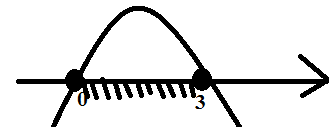 3) 		,							,									;		в) Означення зростаючої(спадаючої), парної (непарної) функції самостійно повторити та законспектувати.г) Для того, щоб дослідити функцію на парність, потрібно перевірити, виконання рівності    або .Наприклад: а) б) д) Означення, область визначення і область значень, зростання (спадання) лінійної функції, прямої та оберненої пропорційності, їх графіки повторити самостійно, законспектувати.е) Функція – квадратна,  – числа, графік – парабола. Для побудови параболи потрібно: 1) Визначити координати вершини за формулою ;2) Знайти точки перетину з віссю   х :    і розв’язати;3) Знайти точки перетину з віссю   у : х = 0,  у = ;4) Врахувати, що при  вітки напрямлені вгору, при  – вниз.Наприклад: Побудуйте графік самостійно. За графіком визначаємо , що функція зростає при  спадає при функція додатна ()  при    від’ємна ( при область визначення  множина значень .2. Розв'язування вправ№1  . Знайти  .№2 Знайти нулі функцій           або Нулі функцій    0;  .№3  Чи проходить графік функції   через точку А     – не проходить№4   Знайти точки перетину графіків функцій  – точка перетину графіків3. Питання для самоконтролю1. Якою формулою задається лінійна, квадратична функції, пряма і обернена пропорційність? Що є графіком кожної з цих функцій?2. Яка особливість графіка зростаючої, спадаючої, парної, непарної функцій?3. Як знайти точки перетину графіка функції з осями координат?Завдання для самоконтролю1. Знайти область визначення функції:   а) ;     б)в)      г) 2. Побудувати графік функції і вказати :  а) проміжки зростання;   б) проміжки, на яких функція додатна:а) 	б) ;	в) 3. Навести приклад:  а) спадної лінійної функції;  б) зростаючої оберненої пропорційності.4. При яких значеннях b, c вершина параболи  знаходиться в точці А (2;5)?5. Знайти значення функції    в точці х = - 2.